§5-1116.  Choice of law and forum(1).   The liability of an issuer, nominated person or adviser for action or omission is governed by the law of the jurisdiction chosen by an agreement in the form of a record signed or otherwise authenticated by the affected parties in the manner provided in section 5‑1104 or by a provision in the person's letter of credit, confirmation or other undertaking.  The jurisdiction whose law is chosen need not bear any relation to the transaction.[PL 1997, c. 429, Pt. A, §2 (NEW); PL 1997, c. 429, Pt. A, §4 (AFF).](2).   Unless subsection (1) applies, the liability of an issuer, nominated person or adviser for action or omission is governed by the law of the jurisdiction in which the person is located.  The person is considered to be located at the address indicated in the person's undertaking.  If more than one address is indicated, the person is considered to be located at the address from which the person's undertaking was issued.  For the purpose of jurisdiction, choice of law and recognition of interbranch letters of credit, but not enforcement of a judgment, all branches of a bank are considered separate juridical entities and a bank is considered to be located at the place where its relevant branch is considered to be located under this subsection.[PL 1997, c. 429, Pt. A, §2 (NEW); PL 1997, c. 429, Pt. A, §4 (AFF).](3).   Except as otherwise provided in this subsection, the liability of an issuer, nominated person or adviser is governed by any rules of custom or practice, such as the Uniform Customs and Practice for Documentary Credits, to which the letter of credit, confirmation or other undertaking is expressly made subject.  If this Article would govern the liability of an issuer, nominated person, or adviser under subsection (1) or (2), the relevant undertaking incorporates rules of custom or practice and there is conflict between this article and those rules as applied to that undertaking, those rules govern except to the extent of any conflict with the nonvariable provisions specified in section 5‑1103, subsection (3).[PL 1997, c. 429, Pt. A, §2 (NEW); PL 1997, c. 429, Pt. A, §4 (AFF).](4).   If there is conflict between this Article and Article 3‑A, 4, 4‑A or 9, this Article governs.[PL 1997, c. 429, Pt. A, §2 (NEW); PL 1997, c. 429, Pt. A, §4 (AFF).](5).   The forum for settling disputes arising out of an undertaking within this Article may be chosen in the manner and with the binding effect that governing law may be chosen in accordance with subsection (1).[PL 1997, c. 429, Pt. A, §2 (NEW); PL 1997, c. 429, Pt. A, §4 (AFF).]SECTION HISTORYPL 1997, c. 429, §A2 (NEW). PL 1997, c. 429, §A4 (AFF). The State of Maine claims a copyright in its codified statutes. If you intend to republish this material, we require that you include the following disclaimer in your publication:All copyrights and other rights to statutory text are reserved by the State of Maine. The text included in this publication reflects changes made through the First Regular and First Special Session of the 131st Maine Legislature and is current through November 1. 2023
                    . The text is subject to change without notice. It is a version that has not been officially certified by the Secretary of State. Refer to the Maine Revised Statutes Annotated and supplements for certified text.
                The Office of the Revisor of Statutes also requests that you send us one copy of any statutory publication you may produce. Our goal is not to restrict publishing activity, but to keep track of who is publishing what, to identify any needless duplication and to preserve the State's copyright rights.PLEASE NOTE: The Revisor's Office cannot perform research for or provide legal advice or interpretation of Maine law to the public. If you need legal assistance, please contact a qualified attorney.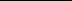 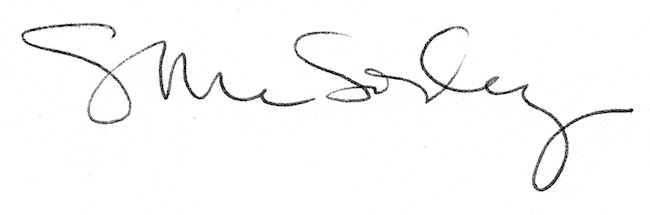 